SKR COLLEGE FOR WOMEN,RAJAHMUNDRY                  DEPARTMENT OF TELUGU                     DEPARTMENTAL BEST PRACTICE                                      2018-19       Every year our Dept.,assigned some work as a Best practice. In this year our students gathered the Neethi Padyalu from various Neethi Sathakams like Sumathi, Vemana…etc., 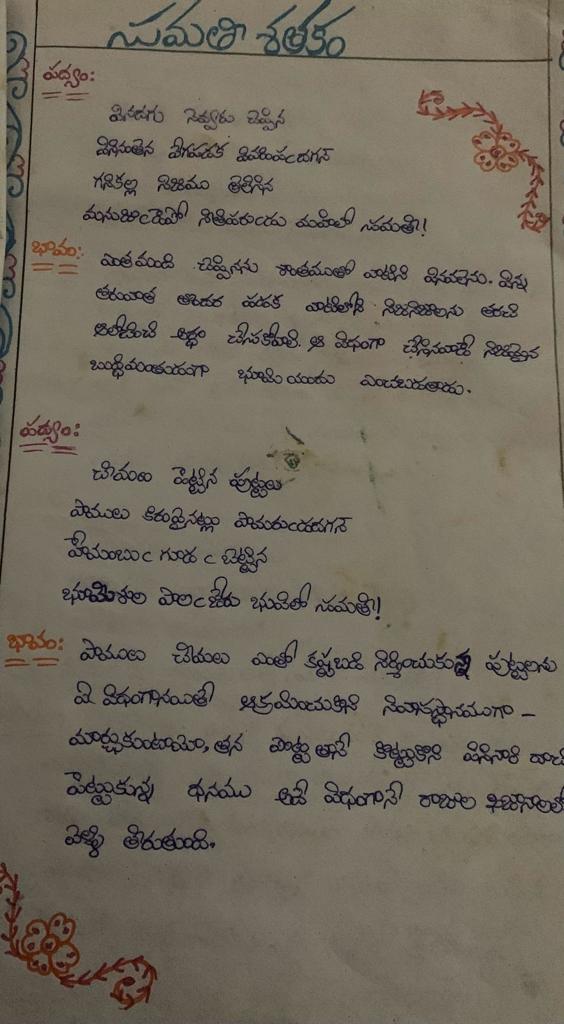 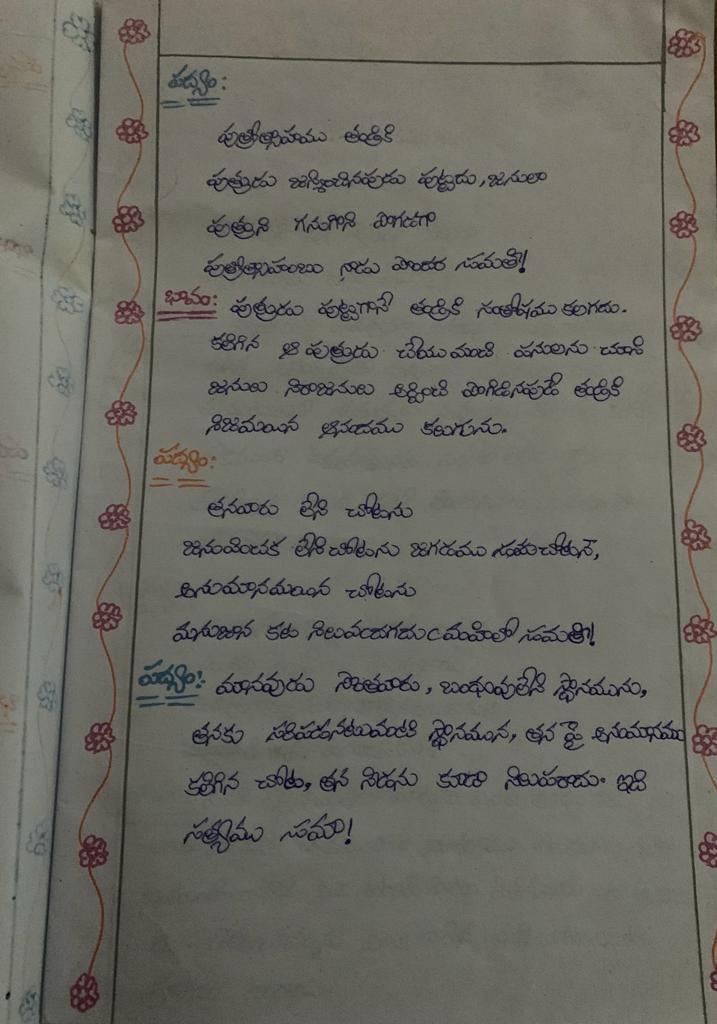 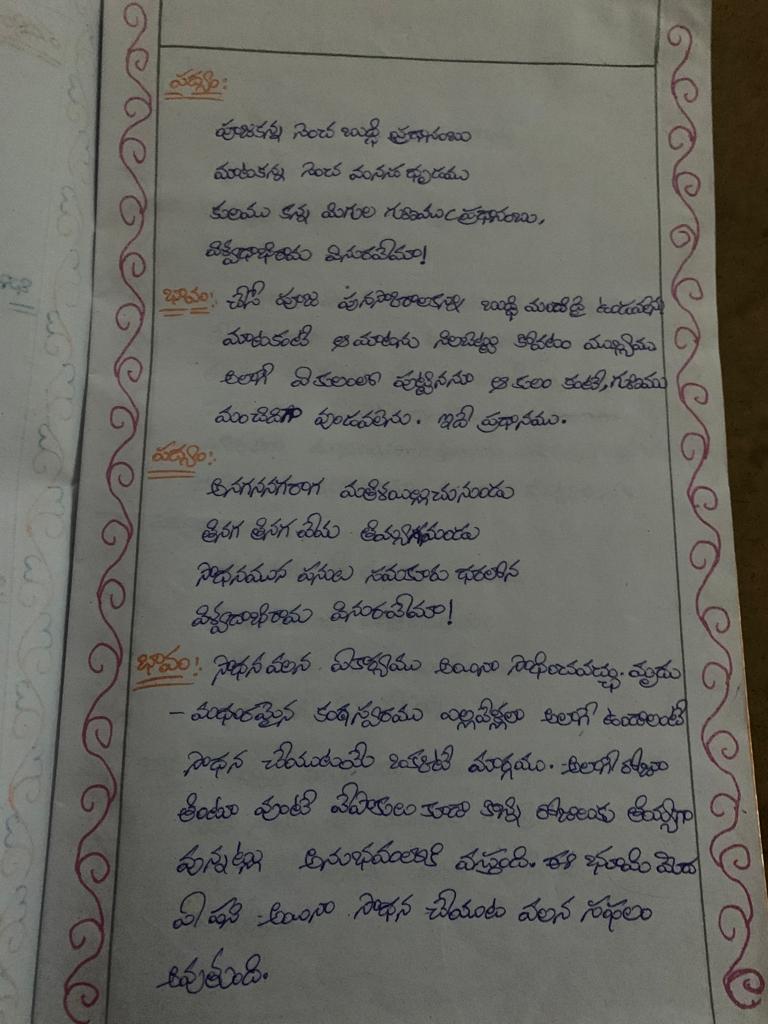 